В столичном Пожарно-спасательном центре подвели 
итоги работы в ноябре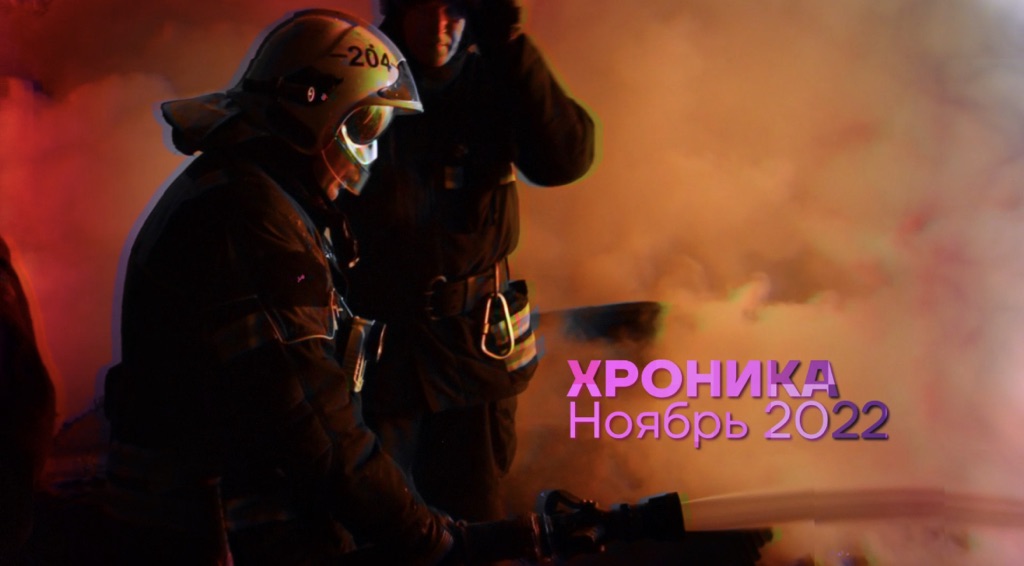  За месяц работники Центра совершили 1748 выездов, из них 167 - для тушения пожаров и 1581 - для ликвидации последствий различных происшествий.Пожарные и спасатели 235 раз выполняли аварийно-спасательные работы на месте ДТП, 1581 раз оказывали социальную помощь.За ноябрь работники подразделений спасли 58 человек.